.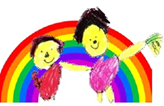 Physical DevelopmentI am developing core stability and upper body strength and can cross the midline.I can use a tripod grip with mark making tools.I can use one handed tools such as scissors.Communication and LanguageI can listen carefully at story time and can retain what I have heard and retell key points.I can follow a series of instructions and respond to a range of questions.I am beginning to contribute sensible comments to conversations and stories I have listened to.I am becoming a confident communicator and am starting to use talk for a wider range of purposes.I am demonstrating growing vocabulary when taking on different roles in pretend play.Personal, Social, Emotional DevelopmentI can interact with a variety of children and I am building good relationships with adults and other children.I am aware of the needs of others.I can make independent choices and I am confident to try new things.I am becoming more confident and want to do things for myself.  I persevere with fastenings on my coat.LiteracyI love stories and listens attentively at story time. I am able to talk about the main events in a story and predict what might happen. I can retell a familiar story through role play using small world apparatus and I can use appropriate vocabulary from the story.  I can identify most initial sounds in words and I am beginning to orally segment and blend sounds in words. I can write my own name with some letters formed correctly.I can represent initial sounds correctly with graphemes that I have learnt.MathsI can count objects accurately to 10 using one to one correspondence.I can identify when sets of objects have the same, less than and more than. I can subitise to 5 and I am beginning to talk about the different ways that amounts to 5 can be made. I can recognise numbers to 10 and put them in order. I can use some shape names appropriately.I have some understanding of simple prepositional language. I can create a repeated pattern with colours and shapes.Understanding The WorldI can describe some features of plants and animals and I am beginning to identify when things are the same and different. I listen carefully to stories about different places and I am beginning to recognise that different places have different features. I understand that there is a difference between the past and the present and I am building up my  knowledge of key historical events through different topics.Expressive Arts and DesignI can makes independent choices about the resources I need and can talk about my creations. I am starting to use different textures in my creations to represent my ideas and I am more confident to combine different media. I am developing more control over tools and can now cut along a line with scissors.I can use a range of moulding tools with malleable materials. I can use a wide variety of shapes to represent what I am drawing during observational drawing sessions.Characteristics of Effective LearningI am continuing to grow in independence in choosing what I want to do and how I tackle various activities. I can play imaginatively in different role play situations with other children.I often take the lead, offering ideas. I am beginning to show more perseverance with challenges that I find more difficult.I am beginning to try new ways to solve problems. I am beginning to concentrate and focus for longer within a large group.We would like to share your Child’s next targets with you:Parent’s views: